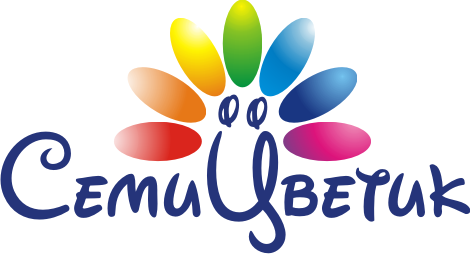 В наше время просто необходимо привлекать родителей  к образовательному процессу. Так как современные родители считают, что все обязанности по образованию детей лежат только на плечах воспитателей и детского сада в целом. Поэтому такие интересные формы работы с родителями являются не только полезными, но и продуктивными как для самих родителей, так и для воспитателей. Ведь родители и воспитатели – два берега одной реки под названием «ДЕТИ».«Чудеса для детей из ненужных вещей».Цели:- учить родителей делать нестандартное спортивное оборудование из различного материала для двигательной активности детей.Задачи:1. Познакомить родителей с разнообразными видами нетрадиционного оборудования.2.Познакомить с техникой изготовления некоторых видов нестандартного оборудования.3.Активизировать  родителей детей дошкольного возраста к совместной деятельности детского сада и семьи.Участники мастер класса: родители, воспитатель.Предварительная работа: личные беседы с родителями, пригласительные билеты на мастер-класс.Материалы: куски линолеума, шаблоны детских ладошек и следочков, маркер, ножницы; 1,5 л пластиковые бутылки, цветные атласные ленты шириной 1см, капсулы от «киндер-сюрпризов, самоклеющая цветная пленка, музыкальное сопровождение.Ход мастер-классаI. Организационный моментДобрый вечер, уважаемые родители! Спасибо, что нашли время и пришли на сегодняшний мастер-класс тема которого «Чудеса для детей из ненужных вещей». II. Теоретическая частьВступительное слово.Полноценное и всестороннее развитие и воспитание дошкольников невозможно без достаточной двигательной активности детей, которая оказывает большое влияние на здоровье и физическое состояние ребенка. Поэтому перед нами стоит важная задача – позаботиться об организации и разнообразии двигательной активности детей, а также о выполнении ее основных задач и требований к ее содержанию. Для этого необходимо иметь разнообразное и правильно подобранное физкультурное оборудование. В непосредственно-организованной деятельности по физической культуре, на спортивных праздниках, в индивидуальных играх наряду с традиционным спортивным оборудованием можно использовать нестандартное оборудование для двигательной деятельности детей. И деятельность не становится хуже. Наоборот, такое нестандартное оборудование вызывает интерес у детей, вызывает желание двигаться, участвовать в играх, вызывает радость и положительные эмоции.Целесообразнее использовать разное нестандартное оборудование. Ребятам это интересно, а для нас взрослых, главное – видеть, что дети чего-то добиваются, чего-то могут, а главное хотят выполнять предложенное задание.Материал для изготовления такого оборудования разнообразен. А главное –  расходы небольшие. Можно использовать куски линолеума и деревянного бруса, пластиковую бутылку, пуговицы, капсулы от фломастеров, ткань и др.Предлагаю Вашему вниманию некоторые образцы нестандартного оборудования  для двигательной активности детей. Это совсем не трудно. Кто-то может подумать и сказать: «Какие-то поделки». Да, это поделки. Но как они необходимы в работе с дошколятами.Образцы нестандартного оборудования:«Сильные ножки»Материал: плотная ткань, «липучка».Изготовление: сшить из ткани носки размером с детскую ногу. На каждый носок с внутренней стороны пришить «липучку».Использование: дети удерживают ногами теннисный мячик для большого тенниса (за счет «липучек» мячик не упадет).Развитие: мышцы брюшного пресса.«Ветерок в бутылке»Материал: пластиковые бутылки среднего размера, цветная бумага или фольга, трубка от фломастера или авторучки.Изготовление: в крышке пластиковой бутылки сделать небольшое отверстие. В него поместить один конец трубки. Снизу пластиковой бутылки также сделать несколько небольших отверстий. В бутылку насыпать мелко нарезанную бумагу, конфетти.Использование: для дыхательных упражнений.Развитие: органы дыхания.«Массажер ножной»Материал: капсулы от «киндер-сюрпризов», леска, две деревянные палочки.Изготовление: три ряда плотно нанизанных на леску капсул прикрепляются к двум деревянным палочкам.Использование: массаж стоп.Развитие: укрепление мышц стоп, профилактика плоскостопия. «Ходунки»Материал: деревянные бруски 15 см на 10 см, шнур.Изготовление: подготовленные бруски покрасить. Сбоку с обеих сторон прибить шнур.Использование: для упражнений в равновесии, профилактики плоскостопия, игр и забав.Развитие: мышцы стопы и ног, координация движения, положительные эмоции.«Липкие рукавички»Материал: ткань или готовые варежки-прихватки, «липучки».Изготовление: по выкройке сшить варежки. С внутренней стороны каждой варежки пришить несколько «липучек». На мячике – тоже «липучка».Использование: для ловли мяча.Развитие: координация движений, глазомера, ловкость, умение играть в паре, положительные эмоции.«Следочки, ладошки, листочки» Материал: куски линолеума.Изготовление: по шаблону из линолеума вырезают следочки, ладошки, листочки и т. д.Использование: для занятий и развлечений на свежем воздухе, для закрепления понятий «правая нога» и «левая нога» (рука), для общеразвивающих упражнений.Развитие: координация движений, память, ловкость, укрепление мышц ног и рук, внимание.«Ловишки»Материал: 1,5 л пластиковая бутылка, капсула от «киндер-сюрприза», цветная лента, липкая цветная пленка.Изготовление: отрезать от пластиковой бутылки верхнюю часть с крышкой, в крышке проделать отверстие и прикрепить цветную ленту с одного конца, а с другого – прикрепить к капсуле «киндер-сюрприза», украсить, крышку закрутить.Использование:  игры «Кто самый ловкий?», «Попади в цель», игры соревновательного характера.Развитие: глазомер, внимание, быстрота реакции, ловкость рук, умение играть в команде.Новое спортивное оборудование — это всегда дополнительный стимул активизации физкультурно-оздоровительной работы с детьми, а особенно если это оборудование нестандартное и сделано Вашими руками, уважаемые родители! И сейчас мы с Вами попробуем сделать из ненужных вещей спортивное нестандартное оборудование для детей.III. Практическая часть.Изготовление с родителями спортивного нетрадиционного оборудования: «Ловишки», «Следочки», «Ладошки».Чтобы нам приступить к работе предлагаю разделиться на 3 группы. Одна группа родителей будет изготавливать «следочки», вторая группа – «ладошки», а третья группа – «ловишки». Для этого мы проведем жеребьевку. Каждый родитель вытягивает карточку с картинкой «ловишки», «следочки» или «ладошки», таким образом, мы определимся в 3 группы.Для каждой группы подготовлены материалы для изготовления нестандартного оборудования. И нашу творческую мастерскую объявляю открытой! (звучит торжественная музыка).  Проходите, уважаемые родители, и чудесное оборудование для детей своих смастерите Вы!  (звучит спокойная музыка)IV. Заключительная часть.Уважаемые родители! У Вас на столах лежат карточки: красная, зеленая, желтая. Если было все понятно и интересно - поднимите красную карточку.Если понятно, но не очень интересно – поднимите зеленую карточку.Если не понятно и не интересно –  поднимите желтую карточку.Я  рада, что Вы пришли к нам и рада, что Ваши глаза светились от счастья. Буду признательна каждому из Вас, кто оставит слова благодарности и свои впечатления о мастер-классе. Помните: «ЗДОРОВЫЙ РЕБЕНОК – УСПЕШНЫЙ РЕБЕНОК!»СПАСИБО ЗА ВНИМАНИЕ!!!